Шетелге оқуға баратын Қазақстан Республикасы азаматының сауалнамасы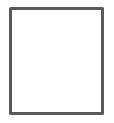 12. Жақын туыстары туралы мәліметтер (ата-анасы, аға-інілері, апа-сіңлілері, жұбайы(зайыбы), балалары, қамқоршылары және/немесе заңды өкілдері):13. Еңбек қызметі (техникалық және кәсіптік, жоғары оқу орындарындағы оқуды, әскери қызметті, қоса атқаратын жұмысты қоса алғанда)Ескертпе:      Сауалнама баспа әріптерімен толтырылады. Сауалнама және қоса берілген барлық құжаттар құжат тігілетін папкаға тігіледі. Құжат тігілетін мұқабада: Т.А. Ә., тұрақты тұратын жерінің мекенжайы, телефоны, білім беру ұйымының атауы, мамандығы, курсы, педагогикалық және ғылыми қызметкерлер үшін - ғылыми зерттеу саласы мен диссертация тақырыбын көрсету қажет.          Қолы _____________________ Күні __________________Мен_____________________________________________________________________,
                        (Тегі, Аты, Әкесі (бар болғанда) толық)	Қазақстан Республикасының және шет елдердің үкіметтері немесе ведомстволары арасында жасалған шарттар мен келісімдер шеңберінде шетелде оқуға арналған конкурсқа қатысу үшін үміткер, мен осы сауалнамада ұсынған барлық ақпарат толық және дұрыс болып табылатынын растаймын.     ___________________
      (үміткердің қолы)Мен Қазақстан Республикасы Білім және ғылым министрінің 2008 жылғы 19 қарашадағы № 613 бұйрығымен бекітілген шетелге, оның ішінде академиялық ұтқырлық шеңберінде оқуға жіберу қағидаларының талаптарымен таныстым.Мен өзімнің сауалнамалық деректерімді конкурстық комиссияның мүшелеріне, шет елдердің үкіметі мен ведомстволарының ресми өкілдеріне, мемлекеттік органдарға және өзге де мүдделі ұйымдарға беруге, сондай-ақ ресми сайтта "Халықаралық бағдарламалар орталығы" АҚ арқылы конкурс нәтижелерін орналастыруға қарсы емеспін.	Мен жеке сұхбатқа қатысу үшін дербес жауаптымын, ата-анамның/қамқоршыларымның немесе басқа да делдалдардың қатысуынсыз байқаудан өз бетіммен өтуге міндеттенемін.      Мен "Халықаралық бағдарламалар орталығы" АҚ әкімшілендіретін басқа елдердің грантын беруге конкурстық іріктеуге қатыспауға міндеттенемін:	- құжаттарды қабылдау және осы грантқа конкурс өткізу мерзімі ішінде нәтижелерді "Халықаралық бағдарламалар орталығы" АҚ интернет-ресурсында жариялағанға дейін;          - грант берілген жағдайда.	Төменде курсивпен жазылған мәтінді өз қолыңызбен жазыңыз: "осы қосымшаны мен өз қолыммен толтырдым, жеке парақтың әр беті парафирленген. Жоғарыда аталған шарттармен және талаптармен таныстым және келісемін(жеке қолыммен растаймын)"________________________________________________________________________________________________________________________________________________________________________________________________________________________       Қолы _____________________ Күні  __________________Заңмен қорғалатын құпияны құрайтын, ақпараттық жүйелерде қамтылған мәліметтерді пайдалануға келісемін.        Қолы _____________________ Күні  __________________1ТегіАтыӘкесінің аты (бар болса) (бұдан әрі – Т. А. Ә.)2Туған күні3Туған жері (ауыл, аудан, қала, облыс, ел)4Тіркелген мекенжайы, телефон нөмірі5Нақты тұратын мекенжайы, телефон нөмірі, электрондық поштасы6Жалпы орта білім беру ұйымының атауы7Жалпы орта білім туралы құжаттың орташа балы, Шығарылған жылы8Сіз бітірген басқа оқу орындарының атауы, оқу жылдары, орташа балл, мамандығы9Сіз шетелде оқыдыңыз ба?Қайда (ел)?Оқу кезеңі.Оқу орнының атауы, оқу бағдарламасы10Шетелде оқу (алмасу бойынша, қабылдаушы тарап, шет мемлекеттің немесе ұйымның білім беру бағдарламалары, демеушілер, өз қаражаты)11Қандай ғылыми еңбектеріңіз бен өнертабыстарыңыз бар (ғылыми жарияланымдар, Ғылыми-әдістемелік әзірлемелер, патенттер, авторлық куәліктер)Туыстық дәрежесі Т. А. Ә., туған күні, айы, жылыЖұмыс (оқу) орны, лауазымы, қызметтік телефоныҮй мекенжайы, индексі, телефоны, қала кодыӘкесіАнасыБауырларӘпкелерЖұбайы(а)БалаларҚамқоршылар және / немесе заңды өкілдерКүні Күні Күні Лауазымы ұйымды көрсетіпМекен-жайыТүскеніТүскеніАяқтауы14Өзіңіз білетін тілдерді атаңыз(меңгеру деңгейіңізді көрсетіңіз, мысалы, еркін меңгергенмін, жақсы меңгергенмін, оқимын және түсіндіре аламын, оқимын және сөздікпен аударамын)Өзіңіз білетін тілдерді атаңыз(меңгеру деңгейіңізді көрсетіңіз, мысалы, еркін меңгергенмін, жақсы меңгергенмін, оқимын және түсіндіре аламын, оқимын және сөздікпен аударамын)15Сіз бұрын шет тілі біліміңізге тест тапсырдыңыз ба? Олай болса, сіз қанша ұпай жинадыңыз?Сіз бұрын шет тілі біліміңізге тест тапсырдыңыз ба? Олай болса, сіз қанша ұпай жинадыңыз?16Жеке басын куәландыратын құжаттың деректері: НөміріКімнен берілдіБерілген күніЖеке басын куәландыратын құжаттың деректері: НөміріКімнен берілдіБерілген күні17Оқуға жіберілетін елдің атауыОқуға жіберілетін елдің атауы18Сіз шетелде білім алғыңыз келетін мамандықСіз шетелде білім алғыңыз келетін мамандық